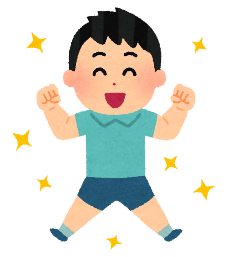 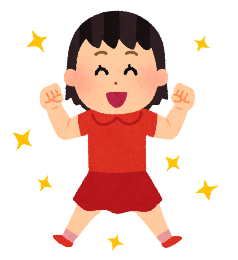 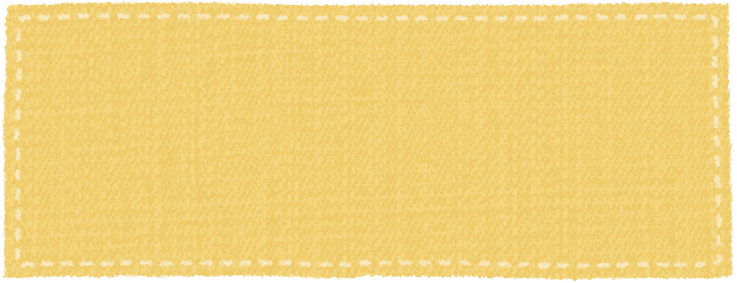 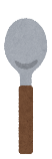 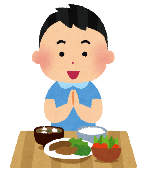 子ども食堂とは・・・？？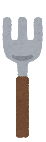 子どもたちがご飯を食べたり、遊んだり、勉強したり・・・。子どもの孤食を防止し、子どもが食事のできる機会を提供することを通じて、子どもの健やかな育ちを支援する環境づくりを目指し、地域の中で様々な人とつながり、子どもが一人でも安心して来られるような楽しい居場所づくりの活動です！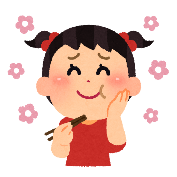 　★整備助成金の主な要件※詳しい申請方法・助成内容については、必ず各区の社会福祉協議会までお問い合わせ下さい。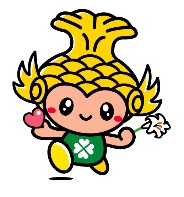 この助成事業は、「名古屋市社会福祉協議会子ども食堂推進事業（名古屋市子ども食堂推進事業費補助金）」及び「名古屋市社会福祉協議会ふれあいいきいきサロン推進事業（名古屋市福祉基金）」に基づき実施しています。 社会福祉協議会一覧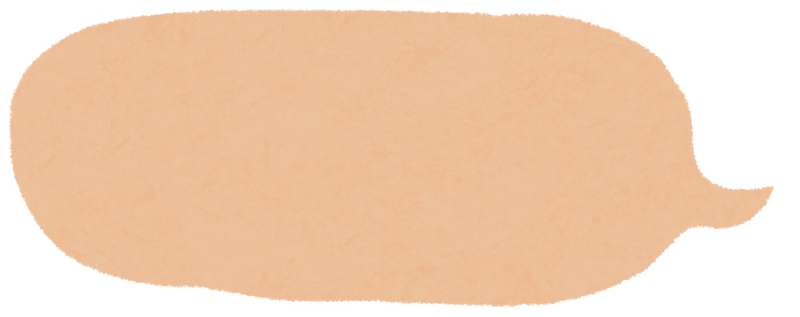 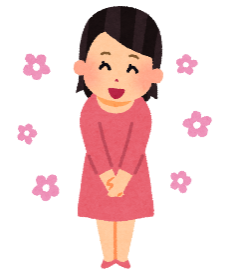 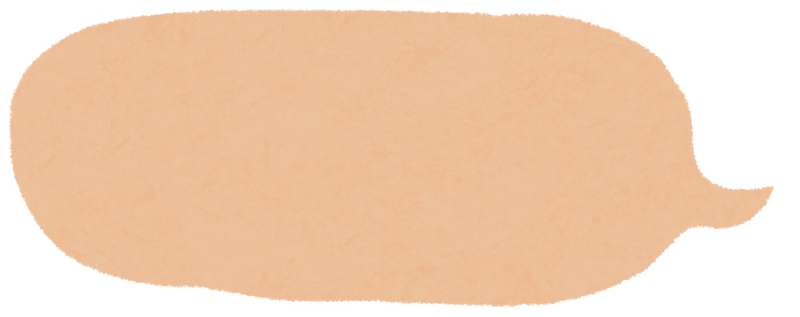 開 設 助 成 金運 営 助 成 金運 営 助 成 金内　容開設に際し、必要な物品購入経費に対する助成運営の実績に対する助成（飲食にかかる経費は対象外）運営の実績に対する助成（飲食にかかる経費は対象外）取 り 組 み主に子どもを対象とした無料又は低額で食事を提供する取り組み主に子どもを対象とした無料又は低額で食事を提供する取り組み主に子どもを対象とした無料又は低額で食事を提供する取り組み実 施 場 所ｺﾐｭﾆﾃｨｾﾝﾀｰ、集会所、社務所、福祉施設など地域の身近な場所ｺﾐｭﾆﾃｨｾﾝﾀｰ、集会所、社務所、福祉施設など地域の身近な場所ｺﾐｭﾆﾃｨｾﾝﾀｰ、集会所、社務所、福祉施設など地域の身近な場所実 施 回 数月1回以上、定期的に月2回以上、定期的に月4回以上、定期的に助　成　額50,000円月2,000円月4,000円参 加 人 数子どもが5人以上子どもが5人以上子どもが5人以上申 請 の 条 件地域団体、ボランティア団体、ＮＰＯ法人、社会福祉施設、企業等、多様な活動主体が営利を目的とせずに実施する場合地域団体、ボランティア団体、ＮＰＯ法人、社会福祉施設、企業等、多様な活動主体が営利を目的とせずに実施する場合地域団体、ボランティア団体、ＮＰＯ法人、社会福祉施設、企業等、多様な活動主体が営利を目的とせずに実施する場合申 請 時 期随時受付（区社協）半期ごとに受付（区社協）半期ごとに受付（区社協）そ の 他助成の件数には限りがあります。なお、領収書（開設費用報告時）、参加者名簿（運営費用申請時）等、添付書類が必要になります。助成の件数には限りがあります。なお、領収書（開設費用報告時）、参加者名簿（運営費用申請時）等、添付書類が必要になります。助成の件数には限りがあります。なお、領収書（開設費用報告時）、参加者名簿（運営費用申請時）等、添付書類が必要になります。区社協名住　　　　所電話番号 （FAX番号）名古屋市社会福祉協議会〒462-8558　北区清水４-１７-１総合社会福祉会館５階911-3193（913-8553）　千種区社会福祉協議会〒464-0825　千種区西崎町２-４-１763-1531（763-1547）　東区社会福祉協議会〒461-0001　東区泉２-２８‐５932-8204（932-9311）北区社会福祉協議会〒462-0844　北区清水４-１７-１　区総合庁舎1階915-7435（915-2640） 　西区社会福祉協議会〒451-8508　西区花の木２-１８-１区役所等複合施設５階532-9076（532-9082）中村区社会福祉協議会〒453-0024　中村区名楽町４-７-１８複合施設１階486-2131（483-3410）中区社会福祉協議会〒460-0013　中区上前津２-１２-２３331-9951（331-9953）昭和区社会福祉協議会〒466-0051　昭和区御器所３-１８-１884-5511（883-2231）瑞穂区社会福祉協議会〒467-0016　瑞穂区佐渡町３-１８841-4063（841-4080）　熱田区社会福祉協議会〒456-0031　熱田区神宮３-１-１５区役所等複合施設６階671-2875（671-4019）　　　 　中川区社会福祉協議会〒454-0875　中川区小城町１-１-２０352-8257（352-3825）港区社会福祉協議会〒455-0014　港区港楽２-６-３２651-0305（661-2940）　　　南区社会福祉協議会〒457-0058　南区前浜通３-１０ 区役所庁舎４階823-2035（823-2688）　守山区社会福祉協議会〒463-0048　守山区小幡南１-２４-１０アクロス小幡２・３階758-2011（758-2015）　　　緑区社会福祉協議会〒458-0041　緑区鳴子町１-７-１891-7638（891-7640）　　　　　　 名東区社会福祉協議会〒465-0025　名東区上社１-８０２上社ターミナルビル２階726-8664（726-8776）天白区社会福祉協議会〒468-0015　天白区原1-３０１原ターミナルビル３階809-5550　　　（809-5551）